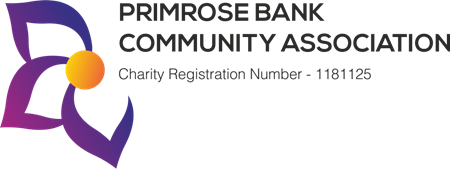 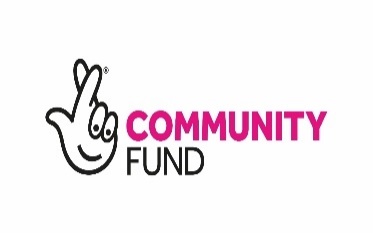 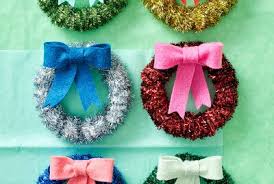 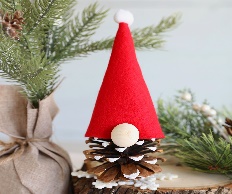 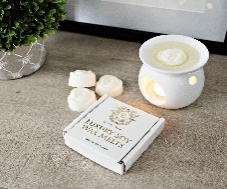 CALLING ALL OVER 50’s!Come and join us at the Primrose Centre 
Thursday 9th December, 1 - 3pmCHRISTMAS CRAFTS & AFTERNOON TEAWednesday 22nd December, 2.30 – 3.30pmMAKING WAX MELTSWednesday 12th January, 12.30pmLUNCH CLUB WITH GUEST SPEAKERThursday 13th, 20th, 27th January,
3rd & 10 February, 1.30 – 3.30pmPAPER CRAFTS WITH LIFELONG LEARNING(Participants must attend all 5 sessions)Please ring or text Jan on 07736 693120 or email jan.wade@greatplaces.org.uk to book a place 
on any of the above sessionsFACE MASKS MUST BE WORN WHEN MOVING AROUND THE CENTRE 